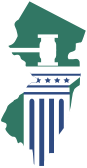 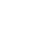 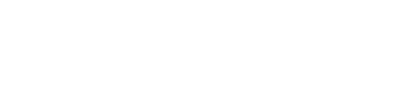 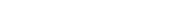 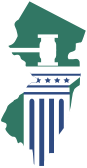 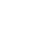 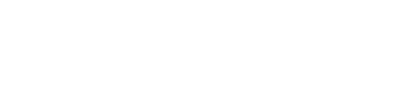 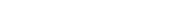 NOTICEDue to the COVID-19 pandemic there are no
in-person Municipal Court sessions.  We are rescheduling court sessions via video conferencing.Notices of rescheduled court dates will include further instructions and contact information for the municipal court.Defendants may continue to make payments for parking, traffic, and certain non-traffic matters through the municipal court’s online payment website at NJMCdirect.com.Defendants may also mail in payments.  Processing of payments may be delayed due to reduced numbers of on-site staff.To contact the Elmwood Park Municipal Court office by telephone, please call .  You may also contact the court office via email at @njcourts.gov.For updated information, visit the New Jersey Judiciary’s website at www.njcourts.govWe apologize for any inconvenience and appreciate your understanding
during this difficult time.